Phiếu bài tập tuần 3 và 4Môn tin học 7Câu 1: Nút lệnh Merge & Center  dùng để?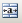 a.Căn chỉnh nội dung vào giữa     b. Gộp ô       c. Cả a và b đúng      d. Cả a và b saiCâu 2: Kẻ đường biên ta dùng lệnh nào?a.         b.       c.        d. Tất cả đều đúng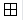 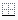 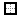 Câu 3: Lệnh Fill color dùng để?	a.Tô màu nền       b.Màu chữ         c. Cả a và b đúng            d.Cả a và b saiCâu 4: Để tăng một chữ số thập phân ta chọn nút lệnh nào trên thanh công cụ?	a.			b.                       c. 			d.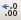 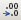 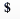 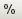 Câu 5: Xem trước khi in ta dùng lệnh?           a.Page Setup            b.Page               c.Center on page          d.Page Break PreviewCâu 6: Thiết đặt hướng giấy đứng để in ta dùng lệnh?	a.Header                         b.Footer                     c.Portrait                d.LandscapeCâu 7: Khi chọn lệnh , ta có thể xem trước kết quả ngắt trang in trong vùng bên phải.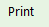 	a.Đúng                                   b.SaiCâu 8: Trong phần thiết đặt trang, ta muốn căn giữa theo chiều ngang thì chọn lệnh?	a.Horizontally                b.Vertically            c.Left                 d.RightCâu 9: Để sắp xếp dữ liệu giảm dần ta chọn nút lệnh nào?	a.        	          b.                        c.  		         d. 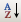 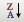 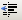 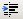 Câu 10: Để lọc dữ liệu ta thực hiện các thao tác nào?	a.   	b.Data          c.Filter  d.  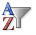 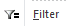 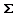 Câu 11: Để thoát khỏi chế độ lọc em chọn lại lệnh Filter.	a.Sai							 b.ĐúngCâu 12: Các lệnh dùng để sắp xếp có trong nhóm Sort & Filter trên dải lệnh?	a.Beta                   b.Delta                      c.Alpha                   d.Tất cả đều saiCâu 13: Pie là dạng biểu đồ?	a. Đường gấp khúc		b. Cột              c. Tròn		d.Tất cả đều saiCâu 14: Thao tác nháy chuột trên biểu đồ để chọn và nhấn phím delete để làm gì?a.Xóa biểu đồ   b.Sao chép biểu đồ  c.Thay đổi vị trí biểu đồ   d.Thay đổi dạng biểu đồCâu 15: Nháy chọn lệnh Axis Title để:	a.Thêm tiêu đề	b.Ẩn tiêu đề           c.Cả a và b đúng	   d.Cả a và b SaiCâu 16: Có mấy bước tạo biểu đồ cột?	a.1                b.2                  c.3                 d.4Câu 17: Phát biểu: Khi dữ liệu thay đổi, phải xây dựng biểu đồ lại từ đầu.	a.Đúng                                             b.SaiCâu 18: Trong nhóm lệnh Charts, lệnh nào là biểu đồ tròn?	a.              b.         c.          d.Tất cả đều sai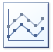 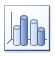 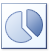 Câu 19: Lệnh dùng để?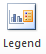 	a.Trục đứng         b.Trục ngang           c.Chú giải                 d.Ẩn chú giảiCâu 20: Trường hợp, lớp 7A có 50 học sinh mà giáo viên yêu cầu in ra 5 học sinh có số thứ tự từ 46 đến 50. Theo em, em sẽ thao tác như thế nào?	a.In ra rồi dùng kéo cắt                       b.Sử dụng dấu ngắt trang